Dear Parents,New Simpson Hill was recently awarded the ability to serve free school lunches (on days lunches are served) for all enrolled students (in-person or remote) from now until Christmas Break.  You will still receive a monthly lunch bill if you owe money for past lunch bills or fees.  Please pay the past due lunch bills/fees as soon as possible.  This program will expire in December and regular billing will resume in 2021.  If you have any questions, please call the school at 658-8536.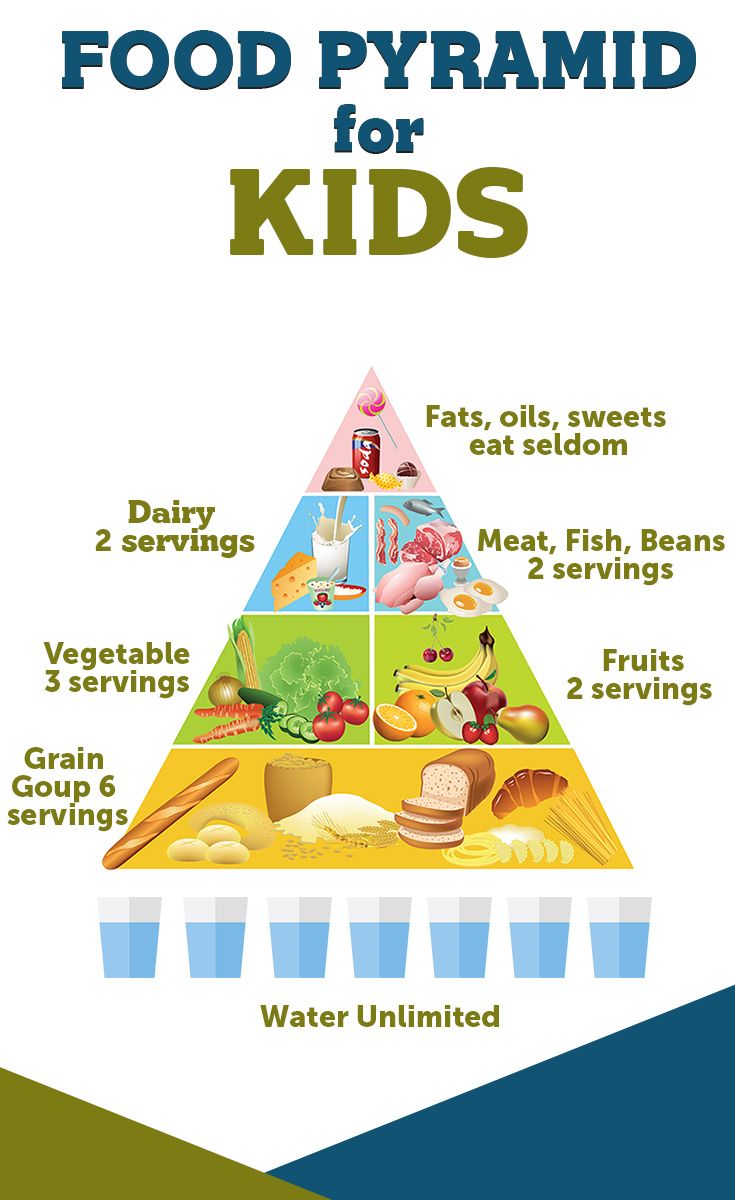 